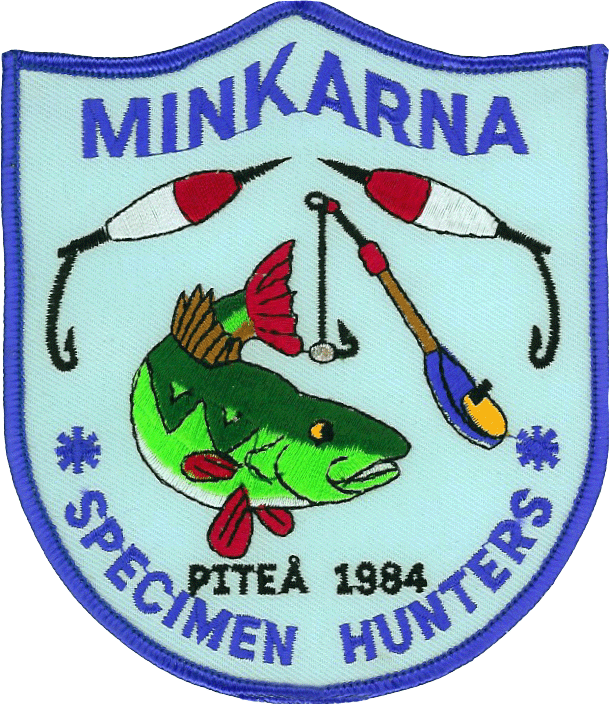 Inför SM 2019 och för att öka intresset för mormyskafiskeBJUDERSFK MINKARNA IN TILLKURS i MORMYSKA FISKE Lördagen den 27 januari kl. 09.30Plats. PITEÅ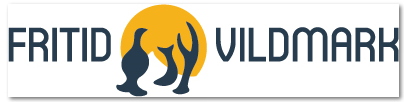 (Vid E4 och Frasses grill.)PROGRAM: Teoretisk genomgång av Marino Sanvincenti ansvarig Sportfiskarna Sverige. Ca 12.00 äter vi en lättare lunch kl. 12.30 kör vi en tävling i ca 2 timmar vid västra kajen Piteå. (Blivande SM vatten)Kurskostnad 100 kr inkl. lättare lunch samt insatstävling 100 kr.Anmälan till info@minkarna.se  sista anmälningsdag 20/1 - 2018OBS begränsat deltagarantal max 40 deltagare.Alf Israelsson. Mormyska ansvarig SFK Minkarna.070-3902927.